Project Report: Put Your Report Title HereFederico Faggin and Nolan Bushnell Email: name1@uncc.edu and name2@uncc.edu Abstract— See the website for all of the detailed requirements. Project reports may not exceed page limit. The project web-page information overrides any information contained in this template. You may not copy from other reports, or wiki, or any other publications, with the exception of a few cited formulas or figures. The abstract of the report summarizes the topic and conclusions of your report ...,.  The source of every item copied into the report must be cited. All figures must be clear and legible as would be submitted for IEEE publication. The examples in this template are not necessarily up to such clear and legible standards.  You must include references in the bibliography for any formulas used. IntroductionThe first paragraph introduction should begin with an overall description of the “big picture” of the project topic, similar to the content in the abstract above, but stated somewhat differently and less details. blah blah blah blah blah blah blah blah blah blah blah blah blah blah blah blah blah blah blah blah blah blah blah blah blah blah blah The second paragraph of the introduction should explain the organization of the rest of the paper.  In the next section we describe the theory, ...blah blah.  In Section III, we discuss various implementations of the whatever.  The following section describes simulations/measured/whatever ... blah blah blah blah blah blah  blah blah blah blah blah blah blah blah blah blah blah blah blah blah blah blah blah blah blah blah Theory (Change this title, if needed)If you have theory, put it here.  Say what the formula is for here ... is [1] 	   Fix this formula!         (1)where you say what each variable is here blah, blah,blah ...Vr and Vi ??? are the incident and reflected voltage amplitudes.    If you have specifications or similar data, put it in a table of data ... describe what is in the table here.  In Table I we list the blah, blah, blah ...  .  These specifications are taken from [1], and summarized in Table I.System Parameters(Change this title)State of the Art (Change this title)In this section, describe the state of the art of your topic.  Include pictures of any devices or structures in several figures, as needed.  Use one paragraph to describe each figure.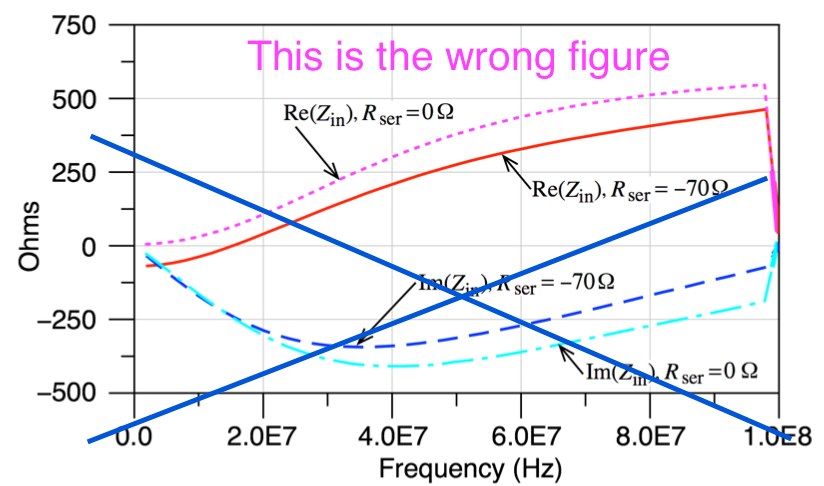 Fig. 1 shows whatever... blah blah blah.  In Fig. 1, we see the whatever plotted against whatever, where th top curce shaows whatever blah, blah, blah ... blah blah blah blah blah blah blah blah blah blah blah blah blah blah blah b describing the figure  [2].    Fig. 2 shows whatever is required ... blah blah blah.  In Fig. 2, we see the whatever plotted against whatever, blah blah blah blah blah blah blah blah blah blah blah blah blah blah blah bwhere th top curce shaows whatever blah blah blah blah blah blah blah blah blah blah blah blah blah blah blah bblah, blah, blah ... describing the figure  [2].    Other Section (Change this title)If you need another section for things such as measured data or simulations, put it here section, describe the state of the art of your topic.  Include pictures of any devices or structures in several figures, as needed.  blah blah blah blah blah blah blah blah blah blah blah blah blah blah blah blah blablah blah blah blah blah blah blah blah blah blah blah blah blah blah blah blah bla blah blah blah blah blah blah blah blah blah blah blah blah blah blah blah blah blablah blah blah blah blah blah blah blah blah blah blah blah blah blah blah blah blaFig. 3 shows whatever is required ... blah blah blah.  In Fig. 2, we see the whatever plotted against whatever, blah blah blah blah blah blah blah blah blah blah blah blah blah blah blah bwhere th top curve shaows whatever blah blah blah blah blah blah blah blah blah blah blah blah blah blah blah bblah, blah, blah ... describing the figure  [2].    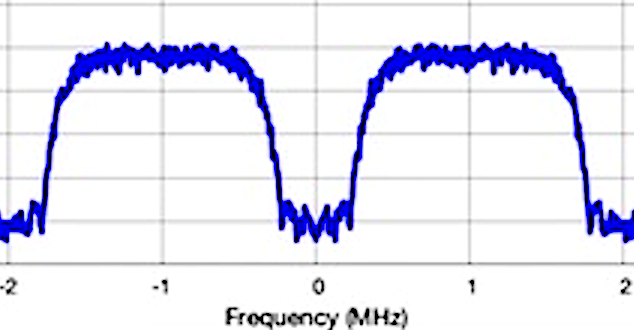 ConclusionSummarize any problems you may have encountered, or summarize what you learned from the items discussed in this paper. [2].  Dont forget to include your references, one must bea journal or conference paper.  Do not use websites as references, all figures must be sourced from conference or journal papers.References At least 1 reference must be an IEEE paperThe source of every item (equations, figures, etc.) copied into the report must be citedT.P. Weldon, J.M.C. Covington III, K.L. Smith, and R.S. Adams ``Performance of Digital  Discrete-Time Implementations of Non-Foster Circuit Elements,''  2015 IEEE Int. Sym. on Circuits and Systems, Lisbon, Portugal, May 24-27, 2015. T.P. Weldon, J.M.C. Covington III, K.L. Smith, and R.S. Adams, ``Stability Conditions for a Digital Discrete-Time Non-Foster Circuit Element,'' 2015 IEEE Int. Symposium on Antennas and Propagation, Vancouver,  BC, Canada, July 19-25, 2015.Appendix: maatlab code for simulation% copyright 2021 by Thomas P. Weldon% all rights reserved%clear allclose all hiddenclcsympref('HeavisideAtOrigin',1); %set equal to 1 as in unitstepdisp('Digital non-Foster impedances ==================')disp('see theory at http://thomasweldon.com/tpw/papers/tpwIscas15digNonFos_22sep2014m_fix_ppt.pdf')clear z C Ts s Zc Hcsyms  z C Ts s Zc Hcdisp('====Parameters Digital non-Foster design ==========:')disp('Sample period, sample rate, and capacitance:')fs=200*10^(6) %sample rateTs=1/fsC=-25*10^(-12) %-80 pF% see Equation 3 at http://thomasweldon.com/tpw/papers/tpwIscas15digNonFos_22sep2014m_fix_ppt.pdfdisp('Find Hc(z) for the digital capacitor:')Hc(z)=C*(1-1/z)/Ts;disp('Hc(z)=')olddigits=digits(); digits(5);vpa(eval(Hc(z)))digits(olddigits);disp('Find Zc(s):')Zc(s)=subs( (s*Ts/((1-1/z)*Hc(z))), z, exp(s*Ts));olddigits=digits(); digits(5);vpa(eval(Zc(s)))digits(olddigits);fmax=10^8;fmin=fmax/10^5;fn=fmin:(fmax-fmin)/100:fmax;  %linear freq scalehh=figure(3);%sp=subplot(3,1,1);plot(fn,real(vpa(Zc(i*2*pi*fn))),'r',fn,imag(vpa(Zc(i*2*pi*fn))),'b--',fn,imag(vpa(1./((-C)*(i*2*pi*fn)))),'b:', 'LineWidth',3);title({['Digital negative capacitor,  C=' num2str(C)  '  fs=' num2str(fs) ' samples/s' ], 'Digital Re\{Zc(s)\} in solid red, Im\{Zc(s)\} dashed blue, ', 'Im\{positive capacitance\} in dotted red' });xlabel('Time (s)');  grid on;xlim([0 fmax]);ylim([-250 750]);set(gca,'LineWidth',2,'ytick',[-250:125:750]);xlabel('Frequency(Hz)');  ylabel('ohms');  set(findall(hh,'Type','text'),'FontSize',14);ParameterValueCapacitance C-100 nF??latency100 ns??Name of parameter 2 here??100-400 Mbit/s??